...................................................                                                                                 …………………………….(pieczęć pracodawcy)								(miejscowość i data)						POWIATOWY URZĄD PRACY									    W EŁKU					W N I O S E Ko miesięczny zwrot części kosztów poniesionych na wynagrodzenia i składki na ubezpieczenie społeczne za skierowanych bezrobotnych w ramach robót publicznychza okres od……………………do…………………..Stosownie do postanowień art. 57 oraz art. 108 ust.1 pkt.19 ustawy z dnia 20 kwietnia 2004 roku o promocji zatrudnienia i instytucjach rynku pracy (Dz.U. z 2022 r. poz. 690 z późn. zm.) i rozporządzeniu Ministra Pracy i Polityki Społecznej z dnia 24 czerwca 2014 r. w sprawie organizowania prac interwencyjnych i robót publicznych oraz jednorazowej refundacji kosztów z tytułu opłaconych składek na ubezpieczenie społeczne (Dz.U. z 2014 r. poz. 864)Zgodnie  umową nr ……………….zawartą w dniu……………………….zwracam się o refundację:1. wynagrodzeń w kwocie:…………………………zł.2. wynagrodzeń za czas choroby w kwocie:-……………………..zł.3. składki na ZUS ……….%- ………………………...zł.(emerytalna-9,76% +rentowa- 6,5% + wypadkowa……%)4. Ilość pracowników podlegających refundacji:…………Ogółem kwota do refundacji- …………………………zł.(Słownie złotych:…………………………………………………………………)Środki finansowe prosimy przekazać……………………………………………..                                                                     (nazwa banku)Nr konta:…………………………………………………………………………..5. Osoba do kontaktu: ……………………………………….tel………………….………………………………..							(podpis i pieczątka wnioskodawcy)Załączniki:kserokopia listy płac, potwierdzona za zgodność z oryginałem, z pokwitowaniem odbioru wynagrodzenia na liście płac lub potwierdzeniem dokonania przelewu na ROR.Kserokopia listy obecności potwierdzona za zgodność z oryginałem.Kserokopia deklaracji ZUS DRA, za miesiąc w którym nastąpiła wypłata wraz z potwierdzeniem opłacenia składek na ZUS, zgodnie z okazanym ZUS DRA.Rozliczenie finansowe jako załącznik do wniosku  	Załącznik do wniosku							       Rozliczenie finansowe miesiąc:…………………………………………………………20..…r.                                    *przez dni niepłatne rozumiemy, np.  urlopy bezpłatne, NN i inne                    ……………………………………….         (sporządził)Lp.Nazwisko i imięIlość dnichorobowychpłatnych przez:Ilość dnichorobowychpłatnych przez:Ilość dni niepłatnych*Wynagrodzenie brutto wypłacone przez zakład pracyWynagrodzenie brutto wypłacone przez zakład pracyWynagrodzenie brutto wypłacone przez zakład pracyKwota wynagrodzenia i ZUS do refundacjiKwota wynagrodzenia i ZUS do refundacjiKwota wynagrodzenia i ZUS do refundacjiKwota wynagrodzenia i ZUS do refundacjiLp.Nazwisko i imięzakładpracyZUSIlość dni niepłatnych*za czas pracyza czas chorobyZUS      …….%za czas pracyza czas choroby(nie więcej niż wypłacono poz. Nr 6)    ZUS..…%Ogółem kwota do refundacji(poz.8+9+10) 12345678910111.2.3.RAZEM: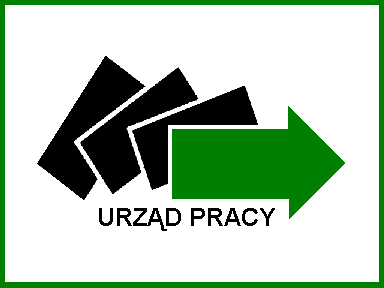 